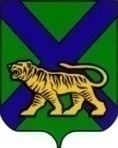 ТЕРРИТОРИАЛЬНАЯ ИЗБИРАТЕЛЬНАЯ КОМИССИЯ ПАРТИЗАНСКОГО РАЙОНАРЕШЕНИЕс. Владимиро-Александровское    О плане работы территориальной избирательной комиссииПартизанского района  на 2020 годВ соответствии с пунктом 9 статьи 26 Федерального закона № 67-ФЗ «Об основных гарантиях избирательных прав и права на участие в референдуме граждан Российской Федерации», статьей 26 Избирательного кодекса Приморского края территориальная избирательная комиссия Партизанского районаРЕШИЛА:1. Утвердить план работы территориальной избирательной комиссии  Партизанского района на 2020 год (прилагается).2. Разместить настоящее решение на официальном  сайте администрации Партизанского муниципального района в разделе  «Территориальная избирательная комиссия» в информационно-телекоммуникационной сети Интернет и на информационном стенде территориальной избирательной комиссии Партизанского района.3. Контроль за выполнением  мероприятий возложить на председателя территориальной избирательной комиссии  Партизанского района                 Ж.А. Запорощенко.План работы территориальной избирательной комиссии  Партизанского районана  2020 год1.Основные направления деятельностиОрганизация подготовки и проведения выборов глав Золотолинского, Новолитовского и Сергеевского сельского поселений Партизанского муниципального района; депутатов муниципальных комитетов Владимиро-Александровского,  Екатериновского, Золотолинского, Новицкого, Новолитовского и Сергеевского сельского поселений Партизанского муниципального района  в единый день голосования  13 сентября 2020 года.  Реализация мероприятий по информационно-разъяснительной деятельности в период подготовки и проведения выборов в единый день голосования 13 сентября 2020 года. Осуществление контроля  за соблюдением избирательных прав граждан Российской Федерации при подготовке и проведении выборов в 2020 году; рассмотрение обращений (жалоб, заявлений) на решения и действия (бездействие) участковых избирательных комиссий и их должностных лиц в порядке, установленном федеральным законодательством. Актуализация резерва составов участковых комиссий, в порядке, установленном постановлением Центральной избирательной комиссией Российской Федерации от 5 декабря 2012 года № 152/1137-6 с изменениями и дополнениями от 01 ноября 2017 г. № 108/903-7. Осуществление контроля за персональным составом участковых избирательных комиссий Партизанского муниципального района.Взаимодействие с Избирательной комиссией Приморского края по вопросам совершенствования законодательства о выборах и референдумах.Взаимодействие с территориальными органами федеральных органов исполнительной власти, органами местного самоуправления Партизанского муниципального района по вопросу регистрации (учета) избирателей, участников референдума.Взаимодействие с администрацией Партизанского муниципального района, органами местного самоуправления сельских поселений Партизанского муниципального района по вопросам оказания содействия избирательным комиссиям в реализации их полномочий в период избирательных кампаний. Взаимодействие с правоохранительными органами по вопросам обеспечения законности и общественного правопорядка в период подготовки и проведения выборов. Взаимодействие с общественными организациями, осуществляющими деятельность на территории Партизанского муниципального района:  районный женский совет, общество инвалидов ВОИ,  Совет Партизанской районной общественной организации ветеранов (пенсионеров) войны, труда, Вооруженных Сил и правоохранительных органов.Взаимодействие с местными отделениями политических партий по вопросам их участия в формировании резерва УИК, выборах в органы местного самоуправления.Взаимодействие с редакцией общественно-политической газеты Партизанского района «Золотая Долина» с целью освещения деятельности территориальной  избирательной  комиссии Партизанского района.Оказание методической, информационной  и консультативной помощи участковым избирательным комиссиям. Обеспечение реализации  планов основных мероприятий по повышению правовой культуры избирателей (участников референдума), в том числе информационно-разъяснительная работа с молодёжью по вопросам применения избирательного законодательства. Участие в учебно-воспитательном процессе образовательных учреждений с целью формирования активной жизненной позиции молодёжи, пропаганды реализации избирательных прав  гражданина  и ознакомления с основами избирательной системы.	Обеспечение общей координации деятельности  в рамках проведения мероприятий  в День молодого избирателя. 	Обеспечение эксплуатации и использования Государственной автоматизированной системы Российской Федерации «Выборы» при подготовке и проведении выборов и референдумов:  	- Формирование и ведение Регистра избирателей, участников референдума и постоянная его актуализация по данным, переданным главой администрации  Партизанского муниципального района в территориальную избирательную комиссию  Партизанского района;-Своевременное устранение некорректных сведений об избирателях, участниках референдума;- Систематический ввод в ГАС  «Выборы»  текущих изменений по персональному составу участковых избирательных комиссий и резерву составов участковых избирательных комиссий.Организация  деятельности территориальной  избирательной  комиссии Партизанского района как юридического лица.Осуществление мер, направленных на предупреждение коррупционных правонарушений, соблюдение ограничений, запретов и обязанностей, установленных законодательством Российской Федерации в целях противодействия коррупции.Участие в проведении общесистемных тренировок по использованию ГАС «Выборы» при подготовке выборов в единый день голосования                 13 сентября 2020 года.Совершенствование работы по размещению в сети Интернет информации о деятельности   территориальной избирательной комиссии Партизанского района.2. Вопросы для рассмотрения на заседаниях территориальной  избирательной  комиссии  Партизанского районаЯНВАРЬРешения, касающиеся организационного обеспечения деятельности Комиссии.Об утверждении  плана  работы  территориальной  избирательной  комиссии Партизанского района на  2020 год.	Об итогах регистрации (учета) избирателей, участников референдума на территории района по состоянию на 1 января 2020 года.О плане мероприятий Контрольно-ревизионной службы при территориальной избирательной комиссии Партизанского района.                                                      ФЕВРАЛЬО плане мероприятий по повышению правовой культуры избирателей (участников референдума),  обучению организаторов выборов, иных участников избирательного процесса и профессиональной подготовке организаторов выборов на территории Партизанского муниципального района. О Плане мероприятий, посвященных   Дню молодого избирателя.Об организации обучения членов избирательных комиссий с правом решающего голоса, резерва составов участковых избирательных комиссий.МАРТ3. Сводный планосновных мероприятий 2020 года  территориальной избирательной комиссии Партизанского районаТЕРРИТОРИАЛЬНАЯ ИЗБИРАТЕЛЬНАЯ КОМИССИЯ ПАРТИЗАНСКОГО РАЙОНАРЕШЕНИЕс. Владимиро-Александровское    О плане работы территориальной избирательной комиссииПартизанского района  на 2019 годВ соответствии с пунктом 9 статьи 26 Федерального закона № 67-ФЗ «Об основных гарантиях избирательных прав и права на участие в референдуме граждан Российской Федерации», статьей 26 Избирательного кодекса Приморского края территориальная избирательная комиссия Партизанского районаРЕШИЛА:1.Утвердить план работы территориальной избирательной комиссии  Партизанского района на 2019 год (прилагается).2. Разместить настоящее решение на официальном  сайте администрации Партизанского муниципального района в разделе  «Территориальная избирательная комиссия» в информационно-телекоммуникационной сети Интернет и на информационном стенде территориальной избирательной комиссии Партизанского района.3. Контроль за выполнением  мероприятий возложить на председателя территориальной избирательной комиссии  Партизанского района                 Ж.А. Запорощенко.План работы территориальной избирательной комиссии  Партизанского районана  2019 год1.Основные направления деятельностиОрганизации подготовки и проведения выборов  глав Владимиро-Александровского и Новицкого сельского поселений Партизанского муниципального района в единый день голосования  8 сентября 2019 года.  Реализация мероприятий по информационно-разъяснительной деятельности в период подготовки и проведения выборов в единый день голосования 8 сентября 2019 года. Осуществление контроля за соблюдением избирательных прав граждан Российской Федерации при подготовке и проведении выборов в 2019 году; рассмотрение обращений (жалоб, заявлений) на решения и действия (бездействие) участковых избирательных комиссий и их должностных лиц в порядке, установленном федеральным законодательством. Актуализация резерва составов участковых комиссий, в порядке, установленном постановлением Центральной избирательной комиссией Российской Федерации от 5 декабря 2012 года № 152/1137-6 с изменениями и дополнениями от 01 ноября 2017 г. №108/903-7. Осуществление контроля за персональным составом участковых избирательных комиссий Партизанского муниципального района.Взаимодействие с Избирательной комиссией Приморского края по вопросам совершенствования законодательства о выборах и референдумах.Взаимодействие с территориальными органами федеральных органов исполнительной власти, органами местного самоуправления Партизанского муниципального района по вопросу регистрации (учета) избирателей, участников референдума.Взаимодействие с администрацией Партизанского муниципального района, органами местного самоуправления сельских поселений Партизанского муниципального района по вопросам оказания содействия избирательным комиссиям в реализации их полномочий в период избирательных кампаний. Взаимодействие с правоохранительными органами по вопросам обеспечения законности и общественного правопорядка в период подготовки и проведения выборов. Взаимодействие с общественными организациями, осуществляющими деятельность на территории Партизанского муниципального района:  районный женский совет, общество инвалидов ВОИ,  Совет Партизанской районной общественной организации ветеранов (пенсионеров) войны, труда, Вооруженных Сил и правоохранительных органов.Взаимодействие с местными отделениями политических партий по вопросам их участия в формировании резерва УИК, выборах в органы местного самоуправления.Взаимодействие с редакцией общественно-политической газеты Партизанского района «Золотая Долина» с целью освещения деятельности территориальной  избирательной  комиссии Партизанского района.Оказание методической, информационной  и консультативной помощи участковым избирательным комиссиям. Обеспечение реализации  планов основных мероприятий по повышению правовой культуры избирателей (участников референдума), в том числе информационно-разъяснительная работа с молодёжью по вопросам применения избирательного законодательства. Участие в учебно-воспитательном процессе образовательных учреждений с целью формирования активной жизненной позиции молодёжи, пропаганды реализации избирательных прав  гражданина  и ознакомления с основами избирательной системы.	Обеспечение общей координации деятельности  в рамках проведения мероприятий  в День молодого избирателя. 	Обеспечение эксплуатации и использования Государственной автоматизированной системы Российской Федерации «Выборы» при подготовке и проведении выборов и референдумов:  	- Формирование и ведение Регистра избирателей, участников референдума и постоянная его актуализация по данным, переданным главой администрации  Партизанского муниципального района в территориальную избирательную комиссию  Партизанского района;  	-Своевременное устранение некорректных сведений об избирателях, участниках референдума;- Систематический ввод в ГАС  «Выборы»  текущих изменений по персональному составу участковых избирательных комиссий и резерву составов участковых избирательных комиссий.Организация  деятельности территориальной  избирательной  комиссии Партизанского района как юридического лица.Осуществление мер, направленных на предупреждение коррупционных правонарушений, соблюдение ограничений, запретов и обязанностей, установленных законодательством Российской Федерации в целях противодействия коррупции.Участие в проведении общесистемных тренировок по использованию ГАС «Выборы» при подготовке выборов в единый день голосования               8 сентября 2019 года.Совершенствование работы по размещению в сети Интернет информации о деятельности   территориальной избирательной комиссии Партизанского района.2. Вопросы для рассмотрения на заседаниях территориальной  избирательной  комиссии  Партизанского районаЯНВАРЬРешения, касающиеся организационного обеспечения деятельности Комиссии.Об     итогах  деятельности     территориальной    избирательной комиссии Партизанского района за 2018 год.Об утверждении  плана  работы  территориальной  избирательной  комиссии Партизанского района на  2019 год.	Об итогах регистрации (учета) избирателей, участников референдума на территории района по состоянию на 1 января 2019 года.О проведении уточнения Регистра избирателей, участников референдума по итогам выборов депутатов Думы Партизанского муниципального района в единый день голосования  9 сентября 2018 года.О проведении уточнения Регистра избирателей, участников референдума по итогам досрочных выборов  Губернатора Приморского края в единый день голосования  9 сентября 2018 года.О плане мероприятий Контрольно-ревизионной службы при территориальной избирательной комиссии Партизанского района.                                                      ФЕВРАЛЬО плане основных мероприятий по повышению правовой культуры избирателей (участников референдума),  обучению организаторов выборов, иных участников избирательного процесса и профессиональной подготовке организаторов выборов на территории Партизанского муниципального района на 2019 год. О Плане мероприятий  в День молодого избирателя.МАРТ3. Сводный план основных мероприятий 2019 года  территориальной избирательной комиссией Партизанского района09.01.2020                          № 210/831Председатель комиссииЖ.А. ЗапорощенкоСекретарь комиссии	С.С. ОщепковаУТВЕРЖДЁНрешением территориальной избирательнойкомиссии Партизанского районаот 09.01 2020  № 210/831           О кадровых изменениях в составах участковых избирательных комиссий (прекращение полномочий, назначение новых членов УИК)            Об итогах   проведения мероприятий  в День молодого избирателя.АПРЕЛЬ            О взаимодействии с библиотечной системой Партизанского района по вопросам правового просвещения молодых избирателей.  МАЙ          О проведении мероприятий, посвящённых Дню России.          Об обучении  кадров участковых  избирательных комиссий, резерва избирательных комиссий и других участников избирательного процесса в единый день голосования  13 сентября 2020 года.ИЮНЬОб итогах проведения мероприятий, посвященных Дню России.           О сроках выплаты дополнительной оплаты труда (вознаграждения) за фактически отработанное время членам территориальной избирательной комиссии Партизанского района с правом решающего голоса на выборах рамках избирательных кампаний в единый день голосования  13 сентября 2020 года.           О заключении гражданско-правового договора возмездного оказания услуг территориальной избирательной комиссии   Партизанского района с правом решающего голоса на выборах рамках избирательных кампаний в единый день голосования  13 сентября 2020 года.ИЮЛЬ           Об итогах регистрации (учета) избирателей, участников референдума   по состоянию на 1 июля 2020 года.Август            Об утверждении плана совместных организационно-практических мероприятий территориальной избирательной комиссии и соответствующего территориального подразделения органов полиции по обеспечению правопорядка, контроля за соблюдением правил проведения предвыборной агитации на территории Партизанского муниципального района  и содействия избирательным комиссиям в период подготовки и проведения выборов   в единый день голосования  13 сентября 2020 года.              О готовности избирательных участков к проведению избирательных кампаний по выборам  в единый день голосования  13 сентября 2020 года. сентябрьОб итогах  тестирования членов участковых избирательных комиссийоктябрь          Об итогах проведения избирательных кампаний  на территории Партизанского муниципального района в 2020 году.ноябрьО проведении уточнения Регистра избирателей, участников референдума по итогам выборов, проведенных в   единый день голосования  13 сентября 2020 года.         О проведении мероприятий, посвященных Дню Конституции России на территории Партизанского  муниципального района. декабрь О подготовке и проведении игры «Знатоки избирательного права» среди молодых и будущих избирателей.Об     итогах  деятельности     территориальной    избирательной комиссии Партизанского района за 2020 год.Решения, касающиеся организационного обеспечения деятельности Комиссии.	  3.Мероприятия по обеспечению функционирования избирательной системы.            Осуществление регистрации (учета) избирателей в соответствии с Положением о государственной системе регистрации (учета) избирателей, участников референдума в Российской Федерации.            Деятельность территориальной избирательной комиссии Партизанского района  по взаимодействию с органами местного самоуправления и органами, в полномочия которых входит организация государственной системы регистрации (учета) избирателей.Подготовка сведений главе  района о количестве избирателей (участников референдума), зарегистрированных на  территории  Партизанского  муниципального района по состоянию на 1 января   и 1 июля 2020  года.                                                               Реализация мер, направленных на обеспечение реализации избирательных прав граждан с ограниченными физическими возможностями.          Организация и проведение мероприятий, направленных на повышение правовой культуры молодежи. 4. Информационное обеспечение выборов  в деятельности территориальной избирательной комиссии.              Информирование населения через  районную общественно-политическую газету «Золотая Долина» об изменениях в избирательном законодательстве, о деятельности территориальной избирательной комиссии; разъяснение законодательства о выборах.            Освещение в СМИ мероприятий, проводимых территориальной избирательной комиссией.               Проведение совещаний, семинаров по обучению членов участковых избирательных комиссий и резерва составов участковых избирательных комиссий, других участников избирательного процесса (по отдельному плану)             Регулярное обновление материалов, размещаемых на информационном стенде «Сообщения избирательной комиссии» на первом этаже здания администрации Партизанского муниципального района.          Организация и проведение Дня открытых дверей в комиссии для различных категорий избирателей.          Участие в мероприятиях, проводимых   Избирательной комиссией Приморского края по повышению правовой культуры избирателей                      (участников референдума) и обучению организаторов выборов, референдумов.5. Мероприятия по финансовому обеспечению деятельности территориальной избирательной комиссии города Каспийск, а также по  использованию и хранению материальных ценностей        Составление бюджетной отчетности, отчетности во внебюджетные  фонды (пенсионный, социального страхования) и налоговые органы.          Составление статистической отчетности.СрокиНаименование мероприятияОтветственныйОтметка о выполнении12345ЯнварьЯнварьЯнварьЯнварьЯнварь1.В течение месяцаПодготовка проектов решений территориальной избирательной комиссии  Партизанского района (далее - Комиссия). Заседания  Комиссии  (повестка утверждается дополнительно)секретарь комиссии2.В течение месяцаПодготовка к проведению мероприятий, посвященных  Дню молодого избирателя- проведение оргкомитетов;- формирование плана мероприятий;- подготовка мероприятий,  проводимых  Комиссией;- оказание содействия заинтересованным структурам в организации и подготовке мероприятийпредседатель, заместитель председателя,секретарь Комиссии3.В течение месяцаФормирование  дел  постоянного срока хранения за истекший год   ведущий специалист-эксперт аппарата Комиссии4.В течение месяцаКорректировка   регистра   избирателей, участников  референдумасистемный администратор5.В течение месяцаАктуализация  сведений о составах членов УИК с правом решающего голоса и резерва  председатель  комиссии, системный администратор6.В течение месяцаПодготовка информации по запросам избирательной комиссии Приморского края (далее -  ИК ПК)Председатель, ведущий специалист-эксперт аппарата Комиссии12345Февраль7.В течение месяцаПодготовка проектов решений Комиссии. Заседания Комиссии  (повестка утверждается дополнительно)секретарь комиссии8.до 16 февраляПродолжение подготовки  к  мероприятиям, посвященным   Дню молодого избирателя в Партизанском муниципальном районепредседатель, члены комиссии совместно сотделом по  спорту и молодежной политике Партизанского муниципального района (далее ПМР),МКУ «Районный Дом культуры и детского творчества», МБОУ ДО «Детская школа искусств», МБОУ ДО «Районный центр детского творчества», МКУ «РМБ» Партизанского муниципального района9.16 февраляДень молодого избирателя в Партизанском муниципальном районе (по отдельному плану)председатель, члены комиссии совместно сотделом по  спорту и молодежной политике Партизанского муниципального района (далее ПМР),МКУ «Районный Дом культуры и детского творчества», МБОУ ДО «Детская школа искусств», МБОУ ДО «Районный центр детского творчества», МКУ «РМБ» Партизанского муниципального района10.В течение месяцаПодготовка информации по запросам избирательной комиссии Приморского края (далее -  ИК ПК)Председатель, ведущий специалист-эксперт аппарата Комиссии11.Каждый четверг месяцаДень открытых дверей в территориальной избирательной  комиссии  Партизанского района  председатель Комиссии11234512.В течение месяцаВ течение месяцаКорректировка   регистра   избирателей, участников  референдумасистемный администратор13.В течение месяцаВ течение месяцаАктуализация  сведений о составах членов УИК с правом решающего голоса и резерва  председатель  Комиссии, системный администраторМартМартМартМартМартМарт14.В течение месяца Заседания Комиссии (повестка утверждается дополнительно)председатель, заместитель председателя,секретарь Комиссиипредседатель, заместитель председателя,секретарь Комиссии15.В течение месяцаРабота   по   корректировке   регистра   избирателей, участников  референдумасистемный администраторсистемный администратор16. В течение месяцаАктуализация  сведений о составах членов УИК с правом решающего голоса и резерва  председатель  Комиссии, системный администраторпредседатель  Комиссии, системный администраторАпрельАпрельАпрельАпрельАпрельАпрель17.По согласованиюЗаседание Комиссии  (повестка утверждается дополнительно)  председатель Комиссии18.В течение месяца Подготовка квартальной отчётности по вопросам деятельности территориальной избирательной  комиссии  Партизанского района ведущий специалист-эксперт аппарата19.В течение месяцаКорректировка   регистра   избирателей, участников  референдума системный администраторМайМайМайМайМай20.По согласованиюЗаседание Комиссии  (повестка утверждается дополнительно)  председатель Комиссии1234521.В течение месяцаКорректировка   регистра   избирателей, участников  референдумасистемный администратор22.В течение месяцаАктуализация  сведений о составах членов УИК с правом решающего голоса и резерва  председатель  Комиссии, системный администраторИюньИюньИюньИюньИюнь23.В течение месяцаПодготовка проектов решений Комиссии в рамках  избирательных кампаний  13 сентября 2020 года.  Заседание Комиссии (повестка утверждается дополнительно)председатель,секретарь, ведущий специалист-эксперт аппарата Комиссии24.В течение месяца Совещание с председателями участковых избирательных комиссий по вопросам подготовки  к предстоящим выборам в единый день голосования 13 сентября 2020 годапредседатель,секретарь, ведущий специалист-эксперт аппарата Комиссии25.В течение месяцаСеминар-практикум для членов участковых избирательных комиссий, участвующих в избирательной кампании 2019 года с правом решающего голоса, резерва составов участковых избирательных комиссийпредседатель,секретарь, ведущий специалист-эксперт аппарата Комиссии26.В течение месяцаКруглый стол с представителями политических партий по вопросам подготовки к выборам в единый день голосования 13 сентября 2020 годапредседатель Комиссии35.В течение месяцаКорректировка   регистра   избирателей, участников  референдумасистемный администратор36.В течение месяцаАктуализация  сведений о составах членов УИК с правом решающего голоса и резерва  председатель, секретарь  Комиссии 1234537.В течение месяцаПодготовка информации для  избирательной комиссии Приморского края  председатель, секретарь ведущий специалист-эксперт аппарата КомиссииИюльИюльИюльИюльИюль37.В течение месяца (по мере необходимостиПодготовка проектов решений  Комиссии в рамках  избирательных кампаний  13 сентября 2020 года.  Заседание Комиссии (повестка утверждается дополнительно)председатель,секретарь, ведущий специалист-эксперт аппарата Комиссии 38.В течение месяцаВзаимодействие с общественной организацией инвалидов по вопросам подготовки к выборам в органы местного самоуправления  Члены Комиссии 39.По согласованиюВстреча с волонтёрами по избирательной тематике для молодёжи  и подростков члены Комиссии совместно с   отделомпо спорту и молодежной политике40.По согласованиюСовещание с председателями участковых избирательных комиссий по вопросам подготовки  к предстоящим выборам в органы местного самоуправления  в единый день голосования13 сентября 2020 годапредседатель,секретарь, ведущий специалист-эксперт аппарата Комиссии41.По особому плануСеминар для членов участковых избирательных комиссий с правом решающего голоса, резерва составов участковых избирательных комиссий, участвующих в избирательной кампаниях 2020 годапредседатель, заместительсекретарь Комиссии1234542.В течение месяцаПодготовка информации для  избирательной комиссии Приморского края  председатель, секретарь ведущий специалист-эксперт аппарата Комиссии43.В течение месяцаКорректировка   регистра   избирателей, участников  референдумасистемный администратор44.В течение месяцаАктуализация  сведений о составах членов УИК с правом решающего голоса и резерва  председатель, секретарь  Комиссии АвгустАвгустАвгустАвгустАвгуст45.В течение месяцаПодготовка проектов решений  Комиссии в рамках  избирательных кампаний  13 сентября 2020 года.  Заседание Комиссии (повестка утверждается дополнительно)председатель, заместитель председателя,  секретарь Комиссии46.В течение месяцаВзаимодействие с политическими партиями и общественными организациями по вопросам подготовки к единому дню голосования  13 сентября 2020 годачлены комиссии 47.По согласованиюПроведение семинара - совещания   по вопросам  с председателями, заместителями и секретарями  участковых избирательных комиссий подготовки  к единому дню голосования  13 сентября 2020 года председатель, заместитель председателя,  секретарь КомиссииСентябрьСентябрьСентябрьСентябрьСентябрь53.По мере необходимостиПодготовка проектов решений  Комиссии в рамках  избирательной кампании  8 сентября 2019 года.  Заседание Комиссии (повестка утверждается дополнительно)  председатель, заместитель председателя,  секретарь Комиссии54.по особому плану Семинары – практикумы для  председателей, зам. председателей и  секретарей  участковых избирательных комиссий, членов УИК, резерва в рамках подготовки к единому дню голосования             13 сентября 2020 года    председатель, заместитель председателя,  секретарь Комиссии55.13сентябряЕдиный день голосования      председатель, заместитель председателя,  секретарь Комиссии56.В течение месяцаКорректировка   регистра   избирателей, участников  референдумасистемный администратор57.По запросуПодготовка информации для избирательной комиссии Приморского края  председатель,  секретарь, ведущий специалист-эксперт аппарата Комиссии   В течение 10 дней со дня голосованияПрием финансовых отчетов и другой избирательной документации председателей участковых избирательных комиссий по итогам избирательных кампаний  13 сентября 2020 годаОктябрьОктябрьОктябрьОктябрьОктябрь58.По мере необходимостиПодготовка проектов решений  Комиссии. Заседание Комиссии (повестка утверждается дополнительно)  председатель, заместитель председателя,  секретарь Комиссии59.В течение месяцаПодготовка квартальной отчётности по вопросам деятельности территориальной  избирательной  комиссии  Партизанского района  председатель,  ведущий специалист-эксперт аппарата Комиссии   60.В течение месяцаПрием финансовых отчетов  кандидатов на должность глав   сельских поселений и депутатов муниципальных комитетов сельских поселений 12345НоябрьНоябрьНоябрьНоябрьНоябрь65.В  течение месяцаПодготовка проектов решений  Комиссии в рамках  избирательной кампании  13 сентября 2020 года.  Заседание Комиссии (повестка утверждается дополнительно)  председатель, секретарь комиссии70.В течение месяцаПодготовка материалов  к составлению отчета о работе  территориальной  избирательной  комиссии  Партизанского района  в  2020  годусекретарь комиссии71.В течение месяцаРазработка плана основных мероприятий по повышению правовой культуры избирателей (участников референдума),  обучению организаторов выборов и референдумов,  на территории Партизанского муниципального района  на 2020 годпредседатель, заместитель председателя комиссии В течение месяцаКорректировка   регистра   избирателей, участников  референдумасистемный администраторПо запросуПодготовка информации для избирательной комиссии Приморского края  председатель,  секретарь, ведущий специалист-эксперт аппарата Комиссии   ДекабрьДекабрьДекабрьДекабрьДекабрь72. В течение месяцаПодготовка проектов решений Комиссии. Заседание Комиссии (повестка утверждается дополнительно)секретарь комиссии73.28  декабряИтоговое заседание  территориальной  избирательной  комиссии Партизанского района  (повестка утверждается дополнительно)  председатель, секретарь комиссии74.По запросуПодготовка информации для избирательной комиссии Приморского края  председатель,  ведущий специалист-эксперт аппарата Комиссии   1234575.В течение месяцаКорректировка   регистра   избирателей, участников  референдумасистемный администратор76.В течение месяцаАктуализация  сведений о составах членов УИК с правом решающего голоса и резерва  председатель, секретарь  Комиссии 77.В течение месяцаПодготовка к годовой отчётности по вопросам деятельности территориальной  избирательной  комиссии  Партизанского района, аналитических справок, информаций по направлениям деятельностипредседатель,ведущий специалист - эксперт аппарата комиссии 09.01.2019                           №   / Председатель комиссииЖ.А. ЗапорощенкоСекретарь комиссии	Т.И. Мамонова                      УТВЕРЖДЁНрешением территориальной избирательнойкомиссии Партизанского районаот _______  2019 г. №    /            О кадровых изменениях в составах участковых избирательных комиссий (прекращение полномочий, назначение новых членов УИК)            Об итогах   проведения мероприятий  в День молодого избирателя.АПРЕЛЬ            Взаимодействие с библиотечной системой по вопросам правового просвещения молодых избирателей.  МАЙ              Об обучении  кадров участковых  избирательных комиссий, резерва избирательных комиссий и других участников избирательного процесса в рамках избирательных кампаний по выборам глав Владимиро-Александровского и Новицкого сельских поселений единый день голосования  8 сентября 2019 года.ИЮНЬ          О готовности избирательных участков к проведению избирательных кампаний по выборам глав Владимиро-Александровского и Новицкого сельских поселений единый день голосования  8 сентября 2019 года.ИЮЛЬ           Об итогах регистрации (учета) избирателей, участников референдума   по состоянию на 1 июля 2019 года.Август            Об утверждении плана совместных организационно-практических мероприятий территориальной избирательной комиссии и соответствующего территориального подразделения органов полиции по обеспечению правопорядка, контроля за соблюдением правил проведения предвыборной агитации на территории Партизанского муниципального района  и содействия избирательным комиссиям в период подготовки и проведения выборов   в единый день голосования  8 сентября 2019 года. сентябрьОб итогах  тестирования членов участковых избирательных комиссийоктябрьОб итогах проведения избирательных кампаний  на территории Партизанского муниципального района в 2019 году.ноябрьО проведении уточнения Регистра избирателей, участников референдума по итогам выборов  глав Владимиро-Александровского и Новицкого сельских поселений единый день голосования  8 сентября 2019 года. декабрь О подготовке и проведении игры «Знатоки избирательного права» среди молодых и будущих избирателей.Об     итогах  деятельности     территориальной    избирательной комиссии Партизанского района за 2019 год.Об утверждении  плана  работы  территориальной  избирательной  комиссии Партизанского района на  2020 год.	Решения, касающиеся организационного обеспечения деятельности Комиссии.	  3.Мероприятия по обеспечению функционирования избирательной системы.            Осуществление регистрации (учета) избирателей в соответствии с Положением о государственной системе регистрации (учета) избирателей, участников референдума в Российской Федерации.            Деятельность территориальной избирательной комиссии Партизанского района  по взаимодействию с органами местного самоуправления и органами, в полномочия которых входит организация государственной системы регистрации (учета) избирателей.Подготовка сведений главе  района о количестве избирателей (участников референдума), зарегистрированных на  территории городского округа " город Каспийск"  по состоянию на 01 января   и на 01 июля 2019  года.                                                               Реализация мер, направленных на обеспечение реализации избирательных прав граждан с ограниченными физическими возможностями.          Организация и проведение мероприятий, направленных на повышение правовой культуры молодежи.  4. Информационное обеспечение выборов  в деятельности территориальной избирательной комиссии.              Информирование населения через  районную общественно-политическую газету «Золотая Долина» об изменениях в избирательном законодательстве, о деятельности территориальной избирательной комиссии; разъяснение законодательства о выборах.            Освещение в СМИ мероприятий, проводимых территориальной избирательной комиссией.               Проведение совещаний, семинаров по обучению членов участковых избирательных комиссий и резерва составов участковых избирательных комиссий, других участников избирательного процесса (по отдельному плану)             Регулярное обновление материалов, размещаемых на информационном стенде «Сообщения избирательной комиссии» на первом этаже здания администрации Партизанского муниципального района.          Организация и проведение Дня открытых дверей в комиссии для различных категорий избирателей.          Участие в мероприятиях, проводимых   Избирательной комиссией Приморского края по повышению правовой культуры избирателей                      (участников референдума) и обучению организаторов выборов, референдумов.5. Мероприятия по финансовому обеспечению деятельности территориальной избирательной комиссии города Каспийск, а также по  использованию и хранению материальных ценностей Составление отчетности во внебюджетные  фонды (пенсионный, социального страхования) и налоговые органы. Составление статистической отчетности.СрокиНаименование мероприятияОтветственныйОтметка о выполнении12345ЯнварьЯнварьЯнварьЯнварьЯнварь1.В течение месяцаПодготовка проектов решений территориальной избирательной комиссии  Партизанского района (далее - Комиссия).Заседания  Комиссии  (повестка утверждается дополнительно)секретарь комиссии2.В течение месяцаПодготовка к проведению мероприятий, посвященных  Дню молодого избирателя- проведение оргкомитетов;- формирование плана мероприятий;- подготовка мероприятий,  проводимых  Комиссией;- оказание содействия заинтересованным структурам в организации и подготовке мероприятийпредседатель, заместитель председателя,секретарь Комиссии3.В течение месяцаФормирование  дел  постоянного срока хранения за истекший год   ведущий специалист-эксперт аппарата Комиссии4.В течение месяцаКорректировка   регистра   избирателей, участников  референдумасистемный администратор5.В течение месяцаАктуализация  сведений о составах членов УИК с правом решающего голоса и резерва  председатель  комиссии, системный администратор6.В течение месяцаПодготовка информации по запросам избирательной комиссии Приморского края (далее -  ИК ПК)Председатель, ведущий специалист-эксперт аппарата Комиссии12345Февраль7.В течение месяцаПодготовка проектов решений Комиссии.Заседания Комиссии  (повестка утверждается дополнительно)секретарь комиссии8.до 17 февраляПродолжение подготовки  к  мероприятиям, посвященным   Дню молодого избирателя в Партизанском муниципальном районепредседатель, члены комиссии совместно сотделом по  спорту и молодежной политике Партизанского муниципального района (далее ПМР),МКУ «Районный Дом культуры и детского творчества», МБОУ ДО «Детская школа искусств», МБОУ ДО «Районный центр детского творчества», МКУ «РМБ» Партизанского муниципального района9.17 февраляДень молодого избирателя в Партизанском муниципальном районе (по отдельному плану)председатель, члены комиссии совместно сотделом по  спорту и молодежной политике Партизанского муниципального района (далее ПМР),МКУ «Районный Дом культуры и детского творчества», МБОУ ДО «Детская школа искусств», МБОУ ДО «Районный центр детского творчества», МКУ «РМБ» Партизанского муниципального района10.В течение месяцаПодготовка информации по запросам избирательной комиссии Приморского края (далее -  ИК ПК)Председатель, ведущий специалист-эксперт аппарата Комиссии11.Последний четверг месяцаДень открытых дверей в территориальной избирательной  комиссии  Партизанского района  председатель Комиссии11234512.В течение месяцаВ течение месяцаКорректировка   регистра   избирателей, участников  референдумасистемный администратор13.В течение месяцаВ течение месяцаАктуализация  сведений о составах членов УИК с правом решающего голоса и резерва  председатель  Комиссии, системный администраторМартМартМартМартМартМарт14.В течение месяца Заседания Комиссии (повестка утверждается дополнительно)председатель, заместитель председателя,секретарь Комиссиипредседатель, заместитель председателя,секретарь Комиссии15.В течение месяцаРабота   по   корректировке   регистра   избирателей, участников  референдумасистемный администраторсистемный администратор16. В течение месяцаАктуализация  сведений о составах членов УИК с правом решающего голоса и резерва  председатель  Комиссии, системный администраторпредседатель  Комиссии, системный администраторАпрельАпрельАпрельАпрельАпрельАпрель17.По согласованиюЗаседание Комиссии  (повестка утверждается дополнительно)  председатель Комиссии18.В течение месяца Подготовка квартальной отчётности по вопросам деятельности территориальной избирательной  комиссии  Партизанского района ведущий специалист-эксперт аппарата19.В течение месяцаКорректировка   регистра   избирателей, участников  референдума системный администраторМайМайМайМайМай20.По согласованиюЗаседание Комиссии  (повестка утверждается дополнительно)  председатель Комиссии1234521.В течение месяцаКорректировка   регистра   избирателей, участников  референдумасистемный администратор22.В течение месяцаАктуализация  сведений о составах членов УИК с правом решающего голоса и резерва  председатель  Комиссии, системный администраторИюньИюньИюньИюньИюнь23.В течение месяцаПодготовка проектов решений Комиссии в рамках  избирательной кампании  8 сентября 2019 года.  Заседание Комиссии (повестка утверждается дополнительно)председатель,секретарь, ведущий специалист-эксперт аппарата Комиссии24.В течение месяца Совещание с председателями участковых избирательных комиссий Владимиро-Александровского (№ 2315- № 2317, № 2322) и Новицкого (№ 2305- № 2308, № 2310) сельских поселений по вопросам подготовки  к предстоящим выборам в единый день голосования 8 сентября 2019 годапредседатель,секретарь, ведущий специалист-эксперт аппарата Комиссии25.В течение месяцаСеминар-практикум для членов участковых избирательных комиссий, участвующих в избирательной кампании 2019 года с правом решающего голоса, резерва составов участковых избирательных комиссий26.В течение месяцаКруглый стол с представителями политических партий по вопросам подготовки к выборам в единый день голосования 2019 года председатель Комиссии35.В течение месяцаКорректировка   регистра   избирателей, участников  референдумасистемный администратор36.В течение месяцаАктуализация  сведений о составах членов УИК с правом решающего голоса и резерва  председатель, секретарь  Комиссии 1234537.В течение месяцаПодготовка информации для  избирательной комиссии Приморского края  председатель, секретарь ведущий специалист-эксперт аппарата КомиссииИюльИюльИюльИюльИюль37.В течение месяца (по мере необходимостиПодготовка проектов решений  Комиссии в рамках  избирательной кампании  8 сентября 2019 года.  Заседание Комиссии (повестка утверждается дополнительно)председатель,секретарь, ведущий специалист-эксперт аппарата Комиссии 38.В течение месяцаВзаимодействие с общественной организацией инвалидов по вопросам подготовки к выборам Губернатора  Приморского края и депутатов Думы Партизанского муниципального районаЧлены Комиссии 39.По согласованиюВстреча с волонтёрами по избирательной тематике для молодёжи  и подростков члены Комиссии совместно с   отделомпо спорту и молодежной политике40.По согласованиюСовещание с председателями участковых избирательных комиссий Владимиро-Александровского и Новицкого сельских поселений по вопросам подготовки  к предстоящим выборам в единый день голосованияпредседатель,секретарь, ведущий специалист-эксперт аппарата Комиссии41.Семинар для членов участковых избирательных комиссий с правом решающего голоса, резерва составов участковых избирательных комиссий, участвующих в избирательной кампании 2019 годапредседатель, заместительсекретарь Комиссии1234542.В течение месяцаПодготовка информации для  избирательной комиссии Приморского края  председатель, секретарь ведущий специалист-эксперт аппарата Комиссии43.В течение месяцаКорректировка   регистра   избирателей, участников  референдумасистемный администратор44.В течение месяцаАктуализация  сведений о составах членов УИК с правом решающего голоса и резерва  председатель, секретарь  Комиссии АвгустАвгустАвгустАвгустАвгуст45.В течение месяцаПодготовка проектов решений  Комиссии в рамках  избирательной кампании  8 сентября 2019 года.  Заседание Комиссии (повестка утверждается дополнительно)председатель, заместитель председателя,  секретарь Комиссии46.В течение месяцаВзаимодействие с политическими партиями и общественными организациями по вопросам подготовки к единому Дню голосования  8 сентября 2019 годачлены комиссии 47.По согласованиюПроведение семинара - совещания   по вопросам подготовки  к единому дню голосования  8 сентября 2019 годапредседатель, заместитель председателя,  секретарь КомиссииСентябрьСентябрьСентябрьСентябрьСентябрь53.По мере необходимостиПодготовка проектов решений  Комиссии в рамках  избирательной кампании  8 сентября 2019 года.  Заседание Комиссии (повестка утверждается дополнительно)  председатель, заместитель председателя,  секретарь Комиссии54.по особому плану Семинары – практикумы для  председателей, зам. председателей и  секретарей  участковых избирательных комиссий, членов УИК, резерва в рамках подготовки к единому дню голосования             8 сентября 2019 года    председатель, заместитель председателя,  секретарь Комиссии55.8сентябряЕдиный день голосования      председатель, заместитель председателя,  секретарь Комиссии56.В течение месяцаКорректировка   регистра   избирателей, участников  референдумасистемный администратор57.По запросуПодготовка информации для избирательной комиссии Приморского края  председатель,  секретарь, ведущий специалист-эксперт аппарата Комиссии   В течение 10 дней со дня голосованияПрием финансовых отчетов и другой избирательной документации председателей участковых избирательных комиссий по итогам избирательной кампании по выборам   глав Владимиро-Александровского и Новицкого сельских поселенийОктябрьОктябрьОктябрьОктябрьОктябрь58.По мере необходимостиПодготовка проектов решений  Комиссии в рамках  избирательной кампании  8 сентября 2019 года.  Заседание Комиссии (повестка утверждается дополнительно)  председатель, заместитель председателя,  секретарь Комиссии59.В течение месяцаПодготовка квартальной отчётности по вопросам деятельности территориальной  избирательной  комиссии  Партизанского района  председатель,  ведущий специалист-эксперт аппарата Комиссии   60.В течение месяцаПрием финансовых отчетов  кандидатов на должность глав   Владимиро-Александровского и Новицкого сельских поселений12345НоябрьНоябрьНоябрьНоябрьНоябрь65.В  течение месяцаПодготовка проектов решений  Комиссии в рамках  избирательной кампании  8 сентября 2019 года.  Заседание Комиссии (повестка утверждается дополнительно)  председатель, секретарь комиссии70.В течение месяцаПодготовка материалов  к составлению отчета о работе  территориальной  избирательной  комиссии  Партизанского района  в  2019  годусекретарь комиссии71.В течение месяцаРазработка плана основных мероприятий по повышению правовой культуры избирателей (участников референдума),  обучению организаторов выборов и референдумов,  на территории Партизанского муниципального района  на 2020 годпредседатель, заместитель председателя комиссии В течение месяцаКорректировка   регистра   избирателей, участников  референдумасистемный администраторПо запросуПодготовка информации для избирательной комиссии Приморского края  председатель,  секретарь, ведущий специалист-эксперт аппарата Комиссии   ДекабрьДекабрьДекабрьДекабрьДекабрь72. В течение месяцаПодготовка проектов решений Комиссии. Заседание Комиссии (повестка утверждается дополнительно)секретарь комиссии73.28  декабряИтоговое заседание  территориальной  избирательной  комиссии Партизанского района  (повестка утверждается дополнительно)  председатель, секретарь комиссии74.По запросуПодготовка информации для избирательной комиссии Приморского края  председатель,  ведущий специалист-эксперт аппарата Комиссии   1234575.В течение месяцаКорректировка   регистра   избирателей, участников  референдумасистемный администратор76.В течение месяцаАктуализация  сведений о составах членов УИК с правом решающего голоса и резерва  председатель, секретарь  Комиссии 77.В течение месяцаПодготовка к годовой отчётности по вопросам деятельности территориальной  избирательной  комиссии  Партизанского района, аналитических справок, информаций по направлениям деятельностипредседатель,ведущий специалист - эксперт аппарата комиссии